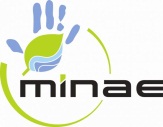 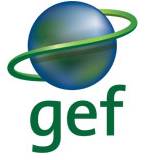 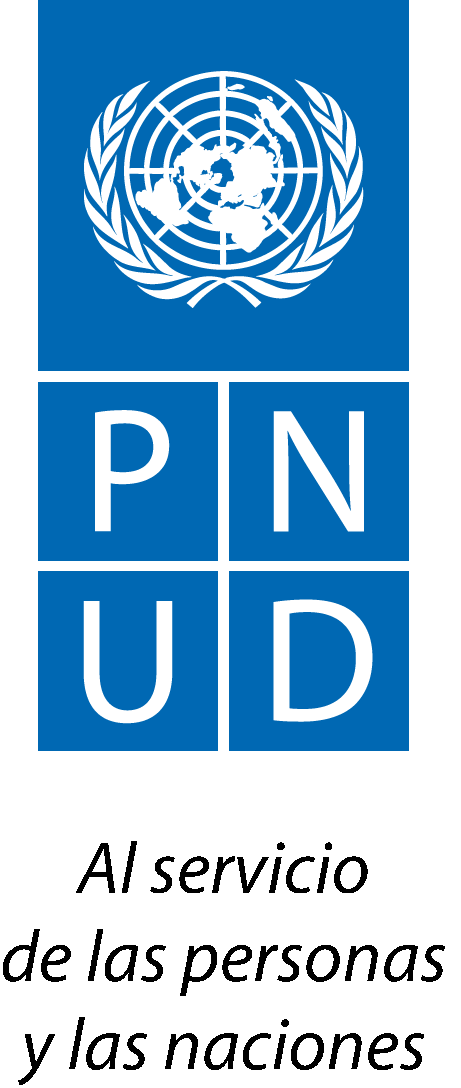 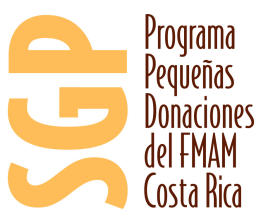 MINUTA DE REUNION DE COMITÉ DIRECTIVO27-28 de Febrero y 13 de Marzo de 2013San Pedro de Montes de Oca, San JoséDía 1: 27 de FebreroDía 2: 28 de FebreroDía 3: 13 de MarzoDiscusión sobre: “La situación de las comunidades marino costeras y la pesca responsable”Éste espacio de discusión pretende recabar insumos para el acompañamiento del PPD a los proyectos de pesca responsable, buscando ubicar los recursos en el sector de manera estratégica. Se le solicitó a los expositores considerar en su intervención los siguientes temas:Breve análisis sobre los principales desafíos para la pesca responsable en las comunidades costerasActividades, inversiones y procesos que se han propuesto desde su institución para ayudar a las comunidades a enfrentar estos desafíosRecomendaciones de cambios institucionales, comerciales y financieros para estimular la pesca responsable en el paísErick Ross, Marviva Uno de las primeras lecciones aprendidas por Marviva en la implementación de proyectos de pesca responsable en las comunidades costeras es que el tiempo y la visión de las comunidades no es la misma de las ONG y de las instituciones gubernamentales.La organización de Pescadores de Palito es el ejemplo mas conocido. Actualmente es una organización que esta muy debilitada. De 15 miembros pasaron a 5 o 6, debido a la falta de sensibilización en el tema de género. Tienen una mujer como presidenta de la asociación y esto ha disminuido la participación de los pescadores en las reuniones, según su criterio. Las comunidades necesitan fortalecerse aún más. La pesca responsable necesita mucho trabajo para poder cambiar artes, hacer patrullaje, respetar tallas mínimas de los productos, etc. Todos estos aspectos son requisitos que deben de cumplir antes de poder comercializar. Para poder quitar al intermediario de la comercialización del pescado, es necesario que las organizaciones desarrollen capacidades para poder tener una manipulación adecuada del pescado, equipos para transportarlo, puntos de venta, entre otros. Es cierto que el intermediario a veces se aprovecha del pescador pero para poder eliminarlo de la cadena es necesario crear capacidades. También es importante destacar que algunos pescadores tienen deudas morales y económicas con el intermediario, que los amarran a venderles solo a ellos y no los dejan comercializar con otras organizaciones.Incentivos para cambiar las artes. Es necesario tener un proceso de adaptación para que los pescadores vean los beneficios de la pesca responsable. En las comunidades los grupos reconocen el apoyo del PPD para realizar el cambio de artes, estudios de zonas de veda y tiempos, y el desarrollo de encadenamientos que facilitan la comercialización de productos.Su trabajo se concentra principalmente De Matapalo a Burica con la comisión de Osa, esta pendiente resolver cuales van a ser los limites del área de conservación y el área de pesca. El ordenamiento costero en esta zona es clave. Pero para consensuar este plan de ordenamiento es indispensable poner en la mesa a todos los actores, grandes y pequeños. En las áreas de pesca responsable se deben garantizar artes responsables, es decir, apoyar a los pescadores que son responsables.Fabián Sánchez, PronatureEn los últimos años se ha percibido un cambio de las prioridades de conservación que se ha traducido en una mayor colocación de fondos, que antes se usaban para conservación de bosques, a iniciativas para la conservación del mar.Entre los objetivos y acciones estratégicas de Pronature, uno de los más importantes es la generación de conocimiento, ya que consideran que la falta de conocimiento es la que conlleva a la sobrexplotación de algunos recursos. Pronature trabaja actualmente en el fortalecimiento de esquemas de seguridad en la zona Sur y el Plan de ordenamiento pesquero del AMPR de Golfo Dulce. Mediante su trabajo apoyan la conformación de FENOPEA, como un organismo que puede apoyar la discusión con los pescadores y la elaboración de los planes de ordenamiento pesquero junto a Pronature. Otros aspectos clave en el que están trabajando es el mejoramiento de los rendimientos de los pescadores y apoyo de la comercialización, el monitoreo pesquero en un plan de 5 años con el CIMAR (UCR). Recientemente se realizó una expedición submarina del Golfo Dulce que permitió la caracterización geológica y de vida marina, valor ecológico de las zonas profundas y evaluación de vida invertebrada.German Sojo, FAOProyecto de Desarrollo y sector privado en la Región Brunca, es implementado por varias agencias del sistema de Naciones Unidas: OIT (labor y empresarialidad), Hábitat (políticas públicas), PNUD (desarrollo de turismo), OIM (poblaciones vulnerables) FAO (pesca). La articulación de estas agencias del sistema es difícil.La FAO ha contratado al Consultor Felipe Vaquerano para elaborar una propuesta para mejorar la dinámica del mercado. Para FAO esta claro que el sector privado debe asumir los riesgos del desarrollo de nuevos productos y nuevos mercados.José Centeno, IncopescaLa definición de los límites de las áreas de pesca responsable se hace de forma participativa, en consulta con los pescadores artesanales. La primera área que certificó el INCOPESCA fue Palito/Montero en la Isla de Chira, la Segunda fue el Golfo Dulce (que tiene una comisión de seguimiento donde se coordinan las instituciones, gobierno local y ONG), la Tercera fue Tárcoles (zonificada en 6 partes, una donde no se pesca, una con trasmallo y otra que regula el tipo de anzuelo que se utiliza), Isla Caballo, San Juanillo (certificada en Febrero de 2013), Puerto Níspero y Paquera (conformada por Aspamar, la Asociación de Buzos de Paquera, la Asociación de Acuicultores, la Cámara de turismo, y la Asociación de Pescadores Artesanales).Maricultura es un proyecto de Incopesca para mejorar empleos y condiciones de vida de las comunidades costeras. La asociación de pescadores tiene que tener acompañamiento y apoyo técnico de parte de las instituciones.Cuajiniquil, playas del coco, palito, golfito necesitan un muelle en la comunidad para desembarque y control de la calidad del producto pesquero.Cooperativas les permiten a los pescadores acceder a financiamiento. Recomendaciones de cambios institucionales, comerciales y financieros para estimular la pesca responsable en el país:Es necesario brindarle un apoyo a la implementación del Plan Nacional de Desarrollo Pesquero y Acuícola.Asegurar la asignación, según criterios de competencia institucional, de los roles funcionales correspondientes a las instituciones involucradas en la ejecución del Plan Nacional de Desarrollo Pesquero y Acuícola (PNDPA), con el objetivo de facilitar la coordinación las entidades.Es necesario promocionar la calidad como Valor Agregado de los productos pesqueros que provienen de las Áreas Marinas de Pesca Responsable.Es necesario establecer un mecanismo de acceso al recurso costero, que respete las recomendaciones de los niveles de aprovechamiento máximo sustentable, a las diferentes comunidades y sectores de la pesca comercial – artesanal, semi-industrial, deportiva y turística, mediante métodos que incluyan entre otros, la determinación de cuotas de aprovechamiento máximo sustentable para cada recurso, estimadas con un enfoque ecosistemico.Formalizar protocolos o instrumentos de coordinación acordes con las necesidades de implementación del Plan Nacional de Desarrollo Pesquero y Acuícola.las instituciones involucradas en la implementación del PNDPA deberán contar con el recurso humano técnico y científico necesario, debidamente equipado y desarrollando trabajos para el cumplimiento de los objetivos de este PNDPA.Establecer un programa de investigación científico - tecnológico sobre los métodos y artes de pesca que beneficien la sostenibilidad de los recursos pesqueros bajo un enfoque ecosistémico y socioeconómico, que considere entre otras mejorar la eficiencia de las especies objetivo, reduzca la pesca incidental y otros impactos al ecosistema, mediante la prueba, adaptación o la generación de nuevo diseños de artes de pesca.El país debe desarrollar un programa de investigación, generador de alternativas tecnológicas productivas de interés comercial, para el cultivo de especies de aguas continentales y marinas, que incorpore biología reproductiva, mejoramiento genético, nutrición, y el manejo de sistemas de producción.Se requiere contar con un Programa Nacional de Control de Desembarques en Puertos.Se requiere llevar adelante un Programa Nacional de Seguimiento Satelital para embarcaciones pesqueras de la flota nacional, para embarcaciones con una eslora superior a 18 metros. Programa Nacional de Monitoreo de Mercados de los productos de la actividad pesquera y acuícola del país, encargado de investigar y monitorear el comportamiento de los mercados nacionales e internacionales de los productos pesqueros y acuícolas, incluyendo aspectos como las cadenas de custodia, transformaciones del producto y su valor agregado, los precios y las preferencias del consumidor, desde una perspectiva actual y potencial.Desarrollar el Programa Nacional de Monitoreo Socioeconómico de la actividad pesquera y acuícola del país, que se encargue de investigar y monitorear la composición y tendencias de las comunidades pesqueras y comunidades con presencia de proyectos acuícolas en el país, nivel de diversificación de la ocupación, las necesidades y problemas de las comunidades pesqueras, el nivel de ocupación actual de mano de obra directa en la pesca y actividades conexas y las potencialidades para el desarrollo y diversificación de las actividades económicas alternativas o complementarias a la pesca. Establecer un programa de reconversión que brinde oportunidades económicas alternativas para atender las necesidades de ingresos y empleo de sectores que durante la restauración de pesquerías no puedan continuar en la actividad extractiva. El país, con el insumo del programa nacional de monitoreo socioeconómico, deberá inicio al programa de reconversión capaz de transformar a los pescadores costeros a otras actividades económicas, según se requiera. Este programa será revisado y ajustado anualmente para adaptarlo a las necesidades de oportunidades económicas que deriven de la aplicación de las medidas de manejo pesquero.Llevar a cabo la zonificación del país relativa al ordenamiento de la actividad acuícola marina, que incorpore un sistema de información geográfica, que involucre el levantamiento de datos fisicoquímicos, oceanográficos, ambientales y de las unidades productivas que orienten el desarrollo planificado de la actividad acuícola.Con el insumo del Programa Nacional de Investigación Acuícola, se hace necesario que el Estado desarrolle paquetes tecnológicos transferibles para el cultivo de especies marinas en jaulas (pargos, atún, róbalos, camarón entre otras), y el cultivo de moluscos tales como pianguas, entre otros. Se requiere que el Estado promueva el establecimiento de alianzas comerciales entre el sector privado y pescadores artesanales para crear nuevas oportunidades y encadenamientos productivos que integren pescadores artesanales que deseen reconvertirse a actividades acuícolas. Se requiere que el Estado en coordinación con instituciones de investigación desarrollen proyectos productivos viables, basados en la capacidad tecnológica desarrolladaSe requiere que el Estado coordine con las Instituciones financieras u otras que puedan apoyar el crecimiento de la actividad pesquera con el aporte de recursos crediticios en condiciones favorables y adecuadas para la acuicultura.Es necesario que el Estado ha defina por Decreto Ejecutivo, la implementación del Sistema Uniforme de Trazabilidad de la Pesca y la Acuicultura, comprensivo de los protocolos, formatos, acciones y puntos de control necesarios para garantizar la rastreabilidad de los productos pesqueros y acuícolas desde el punto de pesca o recolección, hasta el punto final de la cadena de consumo nacional de esos productos, sin que ello constituya un obstáculo a la comercialización efectiva de los productos pesqueros y acuícolas.Discusión plenaria:¿Porqué no se hace monitoreo satelital?Monitoreo satelital esta regulado solo para las atuneras. No hay una norma expresa, y no se puede hacer por decreto ejecutivo. Plan piloto esta apenas por definirse.El INCOPESCA toma en cuenta el tema de seguridad, narcotráfico en control?El Control de desembarques esta dentro del mandato de Incopesca sin embargo solo hay un programa institucional y no a nivel nacional. Por otro lado, el IMAS e Incopesca tienen un mapeo de las asociaciones y organizaciones de pescadores.Con estas agrupaciones de pescadores es necesario trabajar más a fondo aspectos sociales y económicosNo solamente es necesario retomar el trabajo de sensibilización sobre equidad de género, sino también abordar el tema de masculinidades y medios de vida. Actualmente no hay un análisis comparativo de los pescadores. El IMAS lo que tiene realizado son una serie de estudios de línea base sobre la condición socioeconómica de las comunidades pesqueras.Geyner Blanco, experto en Pueblos Indígenas del CTA comenta: Saliendo un poco del tema de los mares y pasando a los ríos, menciona que pesca del pueblo Malecu no puede ser tipificada como delito. Las tradiciones Malecu incluyen ir a pescar a Caño Negro, para pescar y cazar tortuga. Desde 1990 no se puede hacer. Las áreas donde ellos cazan o pescan, están ubicadas fuera del territorio indígena, en jurisdicción de los Chiles y no de Guatuso. Se da un total desconocimiento por parte de las autoridades de Los Chiles con respecto a los derechos de los pueblos indígenas.Análisis de Propuestas de ProyectosABOMORE, Gestión Integral de Zonas Protectoras en el contexto de la Alianza Bosque Modelo Reventazón Comentario del CTA, Felicia RamírezTener como resultados un plan de manejo en etapa de diagnóstico y un plan de manejo en proceso de elaboración, no es lo que se quiere en proyectos como los que financiamos. Sería preferible concentrar esfuerzos y enfocarse en dos de las áreas para llegar a tener los planes de manejo completos e intervenciones en dos de las áreas, con resultados concretos.Análisis del CDNEsta es la segunda revisión de la propuesta. Se verifica que si incorpora las recomendaciones del CDN de manera parcial. Se solicita suprimir las acciones de la zona protectora del río Tuis para concentrar los esfuerzos en dos de las áreas: Carpintera y Río Navarro-Sombrero, para tener planes de manejo completos y las acciones del Objetivo 3 del proyecto en ambas Zonas Protectoras.Aprobado por CDN. Observaciones con seguimiento de CP.	FUNDEPREDI, Acompañamiento, capacitación y fortalecimiento organizativo de iniciativas comunitarias de desarrollo sustentable impulsados por gestores locales indígenas del Pacífico Sur.Análisis del CDNFlorangel Villegas hace la presentación del proceso de apoyo al Programa de Técnicos Locales en Pueblos Indígenas de la UNED. El CDN cuestiona porque la UNED solicita financiamiento adicional para dar capacitaciones en este tema. Se enfoca solo en capacitaciones e investigación que no sabemos si responden a lo solicitado por las comunidades. Debería ser un proyecto que aporte a los indicadores del PPD. El documento de proyecto no conecta los resultados propuestos de una forma lógica. Si este es un proyecto CONARE es necesario incluir a las otras universidades. Es importante destacar que el Seguimiento de la UNED a la elaboración de otros proyectos, es necesaria y da mayor seguridad del éxito de la implementación de los proyectos. Se debe de revisar todo el documento y los indicadores.Incorporar las observaciones a la propuesta y presentarlo de nuevo. AAMOR, Feria Verde: Agricultura Social y SustentableComentario del CTA, Felicia RamírezEs una feria muy organizada y muy exitosa pero el proyecto parece enfocado en únicamente fortalecer la Feria actual. No queda claro si van a organizar las otras dos ferias, y cual va a ser la estrategia de sostenibilidad de la iniciativa. La necesidad de equipo se puede saldar pero no asegura el éxito de los otros puntos de venta.Feria verde no promueve el dialogo a nivel de los productores que colaboran con la feria. Necesitan desarrollar un espacio para presentar proyectos, y la planificación desde la unidad administradora de la Feria hacia los productores.Análisis del CDNEs necesario mejorar la estrategia de sostenibilidad del proyecto y mostrar de qué manera se va a apoyar en la apertura de nuevos sitios de venta. Presentar una estrategia para generar nuevos encadenamientos con hoteles y restaurantes. Es necesario abrir un espacio de retroalimentación de los productores(as) que participan en la feria con la unidad de administración de la Feria. Las personas beneficiarias no están bien identificadas, son muy generales, deben estar mapeados. Incluir datos de dónde están, cuántos productores son y cuál es el área de cultivo. Reforzar la asesoría técnica para mejorar el alcance del proyecto. Incorporar las observaciones a la propuesta y presentarlo de nuevo. La Ruta de Las Aves, Fortaleciendo del sistema cultural indígena ambiental, productivo y económico de la Asociación Huóste irbó gúrenía broránComentario del CTA, Felicia RamírezLa propuesta necesita un mayor desarrollo de la línea base y los indicadores. El presupuesto no está detallado en el marco lógico. Reforzar la sección de la propuesta que describe los riesgos de producción.Análisis del CDNLlama la atención que plantean sembrar cacao de semilla. En este momento con los estudios que existen en la producción de cacao esa práctica ya se ha abandonado. Las otras actividades de producción no deberían necesitar apoyo financiero considerando que son tradicionales. No indican cuantos árboles se van a usar para reforestar. No se puede incluir dentro de la propuesta la compra de animales para consumo, esto no se puede financiar con fondos del PPD. El proyecto es una iniciativa que sale de jóvenes capacitados por la UNED. Necesitan apoyo para identificar oportunidades de medios de vida sostenibles.Incorporar las observaciones a la propuesta y presentarlo de nuevo. ASECUME, Turismo Rural Comunitario: Propuesta de Fortalecimiento y Desarrollo Integral de las comunidades de Los Ángeles, La Lira y Santa Eduviges de Páramo, de la Asociación Eco Turística de la Cuenca Media del Río División de Páramo.Comentario del CTA, Kyra Cruz: El proyecto debería responder en forma más clara las siguientes interrogantes:¿Cuáles son los atractivos turísticos? ¿Por qué consideran que las 3 comunidades mencionadas tienen potencial turístico? Se habla de promover los destinos, pero el proyecto no aclara cuál o cuáles son los productos turísticos con los que cuentan – o los que piensan desarrollar. -De igual forma, al no detallar cuál o cuáles son los emprendimientos turísticos que desean desarrollar en las 3 comunidades, es posible que no se tenga claridad de qué capacitaciones hacen falta. Considero que antes de proponerse el desarrollar planes de capacitación es vital que identifiquen cuál o cuáles son los productos turísticos que planean desarrollar. -Se establece como una de las actividades el desarrollar senderos en las diferentes fincas. ¿Cómo han identificado que lo que los turistas potenciales requieren son senderos en las fincas? ¿Piensan dirigirse a un nicho de caminantes? El producto turístico que se desarrolle debe ir de la mano con el turista meta al cual se quiera llegar. ¿Cuál es el mercado meta? Esto no se menciona en el proyecto.Es necesario que planifiquen cómo piensan comercializar estos productos turísticos (¿o son destinos turísticos?). ¿Cuál será la función de la asociación? ¿Funcionará ésta como un tour operador local? ¿Funcionará como un promotor del destino? Si se perfila más bien como un promotor del destino, ¿cuál es la estrategia de sostenibilidad financiera? Sugiero que consideren los siguientes aspectos a desarrollar en el proyecto antes de iniciar con un plan de capacitaciones:-Asesoría técnica en el diseño del producto turístico -Asesoría técnica para el diseño de Plan de NegociosAnálisis del CDN No aporta a los indicadores de biodiversidad.No aprobadoAMA, Fortalecimiento de capacidades de brigadas y comunidades para la prevención y control de incendios de la parte media del Corredor Biológico Ruta Los Malecus Comentario del CTA, Luis Diego Román & Sonia Lobo. Se ha definido una Estrategia Nacional 2012-2017 Manejo del Fuego, con la Comisión Nacional de Incendios Forestales. El Plan de Acción de la Estrategia esta organizado en 5 áreas temáticas. La Ley de manejo de fuego esta en revisión por casa presidencial. En este momento todas las brigadas forestales están gestionando equipamiento. A nivel nacional también es necesario el Equipamiento de los Centros de Operaciones en las AP. Con respecto al componente de investigación, la CONIFOR esta liderando un estudio de emisiones de GEI por incendios forestales y vinculación con degradación, ASVO esta trabajando en una metodología para medir emisiones evitadas de GEI, y con la CONAFOR de México se esta terminando un estudio de comportamiento del fuego, también se esta desarrollando un Sistema de Alerta Temprana de Incendios Forestales (SATIF) con el IMN. El CDN solicita a CONIFOR analizar cuál de los proyectos para el tema de IF es más estratégico y cuáles serán los criterios para que el Comité analice estas propuestas en la OP5 y siguientes OP. Se espera que la propuesta del proyecto estratégico de IF se presente en Mayo 4, 2013. Se sugiere que dentro de la propuesta se definan acciones de la CONIFOR para seguimiento de proyectos ya apoyados en la OP5 por PPD. Con el proyecto estratégico se cumple con el indicador PRODOC del PPD de al menos 5 proyectos en temas de BIF. Elaborar una Nota del CDN hacia la Viceministra de MIDEPLAN notificándole la decisión del Comité de no financiar el equipamiento de las brigadas después de esta fase operativa. Cc. SINAC/MINAE. Aportar dato de apoyo financiero para equipamiento de las brigadas hasta esta Fase operativa.Todos los proyectos de brigadas que están para revisión del Comité en esta reunión han recibido insumos del CTA y son considerados de vital importancia para las acciones de manejo del fuego.Análisis del CDNFalta la descripción de las actividades principales (1.7). No hay detalle del presupuesto. ¿Las actividades de capacitación son 4 días y solicitan 12 millones de colones? Revisar las Indicadores. Incorporar las observaciones a la propuesta y presentarlo de nuevo.Asociación de Desarrollo Integral Salitre, Acueducto Rural, Puente de SalitreAnálisis del CDNConformación de ASADA para el territorio de Salitre. ¿De quién es el terreno? ¿Qué van a hacer con los ingresos de PSA? ¿Cuáles son las áreas que se van a reforestar y cuáles son las áreas para producción?Aprobado condicionado a la información solicitadaAECOTUCU, Desarrollo de una iniciativa de turismo rural comunitario en la comunidad de cureña, Sarapiquí, Heredia.Comentario del CTA, Kyra CruzSegún se logra inferir, AECOTUCU considera que su público meta son caminantes ya que se proponen desarrollar un sendero de 10 km. Como se indicó en las observaciones del perfil, hace falta más información de por qué el sendero de 10 km se perfila como una necesidad y un potencial atractivo. ¿Hay una demanda de tour operadores? Hoteleros? Mayoristas? para este sendero? Hubiese sido útil tener más información de compradores potenciales (hoteles, tour operadores u organizaciones de voluntariado) interesadas en caminatas largas en la zona y en ofertar hospedaje en casas de familia en la región. Recomiendo que antes de invertir en el sendero contraten la asesoría en diseño de producto con un profesional que tenga experiencia en operación turística y que haga un estudio rápido de la demanda en la zona para nuevos productos turísticos. Esto para asegurarse que efectivamente lo que se requiere en la zona es un sendero de 10 km y que este estará diseñado respondiendo a las características y necesidades del público meta previamente identificado.Los intercambios son importantes, sin embargo, el rubro de intercambios es muy alto en relación al rubro de capacitación y asistencia técnica. Es necesario fortalecer los recursos de capacitación para la formación de guías (al menos lograr unos 3 guías certificados y al menos para empezar, uno con formación bilingüe).La fortaleza de algunos proyectos de turismo rural no es tanto el atractivo que ofrece (como el sendero) sino los personajes costarricenses que pueden conocerse ahí.Análisis del CDNEMM presenta el proyecto y solicitud. Apoyo de CB San Juan la Selva. Presión para desarrollo de actividad productiva de piña.Aprobar $30 mil para incluir la mejora en la infraestructura y además definir producto turístico, hacer plan de negocios y tener capacitación de guías. El CDN recomienda levantar una línea base con el apoyo de Actuar.AprobadoCoopeAS,	Promoción de Tecnologías limpias para el desarrollo sostenible. Comentario del CTA, Kyra Cruz:Surgen varias preguntas:Se menciona un sello de calidad territorial. ¿Existe ya un sello de calidad territorial que se pueda implementar en Costa Rica? O ¿estaría CoopeAS desarrollándolo? Un sello de calidad territorial requiere un fuerte componente en mercadeo para que tenga validez y reconocimiento. Este componente no se ve reflejado en el presupuesto.Como parte del fortalecimiento de turismo rural comunitario, se propone la formación de guías locales. ¿Se ha realizado un estudio previo de cuáles son las necesidades del mercado en relación a servicios y productos turísticos en la zona? ¿CoopeAS ha identificado ya los emprendimientos turísticos de la zona y sus necesidades de capacitación? ¿De ese estudio o análisis se desprende que hay necesidad de formar más guías locales en la zona? ¿Están empleados en Sarapiquí los guías que se han formado en Sarapiquí? ¿Requieren formarse como guías locales o más bien los que ya se han formado como guías locales requieren formación bilingüe? ¿Se requieren más guías o más emprendimientos turísticos que complementen la oferta turística ya existente?El presupuesto no muestra congruencia con las actividades propuestas. $30.000 para un vivero con el fin de reforestar 5000 m2, $70.000 para capacitaciones y seguimiento, sin detalle del usod e estos recursos. La cuenta bancaria debe estar a nombre de la organización.Comentario del CTA, Felicia Ramírez:Esta bien estructurada la parte de producción orgánica y fomento de producción orgánica. Coopeas no sabemos si trabaja con la comunidad o si la propuesta es la ONG.Análisis del CDN:Se menciona que este proyecto ya tiene aporte del BID y es el mismo documento que se presentó al PPD. Estos proyectos deben venir de la comunidad.No aproadoATURENA,	Control y Mitigación de incendios forestales como Medida para Disminuir los efectos del Cambio Climático en la cuenca del rio San Rafael en San Jerónimo de San Pedro de Pérez Zeledón. Análisis del CDNEnviar cuadro de presupuesto de ATURENA a Vilma. Se va a revisar la propuesta para verificar que se complementa con la propuesta de Canje de Deuda y no se están financiando cosas doblemente. Contrapartida no es la mencionada.Una parte de la mano de obra será contrapartida y otra será cubierta por el proyecto. Aprobado con la revisión de VObandoASIREA,	Promoción y establecimiento de mejores sistemas agroforestales en el área de amortiguamiento de la Cordillera Volcánica Central de TalamancaComentario del CTA, Felicia RamírezFalta fortalecer la parte de sostenibilidad económica del proyecto. Como van a cambiar los modelos productivos. Centrado en capacitación y asesoría, no hay apropiación de la comunidad. El marco lógico no esta desarrollado.Análisis del CDN¿Cuál es la proporción de siembra de arboles de melina? Falta el resumen del marco lógico con el presupuesto.Aprobado con modificacionesASADA La Florida Guatuso,	Fortalecimiento del Consejo Local del Corredor Biológico Ruta Los Malecu mediante la formulación e implementación de un Plan Estratégico y la gestión ambiental con enfoque ecosistémico de sus organizaciones miembros. Análisis del CDN¿Quien va a cuidar los arboles? Buscar contrapartida. Solo se aprueban $20 mil dólares, para apoyarles y que busquen contrapartida de otras fuentesAprobado con modificacionesAsociación de Mujeres Artesanas de la Isla Chira, Fortalecimiento de encadenamientos productivos artesanales en la Isla de Chira como un instrumento para la preservación de la cultura, el mejoramiento de la calidad de vida en la Isla de Chira y la mitigación de la sobreexplotación del recurso pesquero"Comentario del CTA, Felicia RamírezFalta incluir una propuesta de mitigación de riesgos y mejorar el marco lógico.Comentario del CTA, Kyra Cruz, Loida Pretiz, de la Casa Museo fue la que le apoyo a este grupo en una asesoría. Actuar le dio apoyo con fondos propios. Pretende fortalecer los encadenamientos para comercializar los productos en cadenas hoteleras con responsabilidad corporativa.Análisis del CDNIncluir acciones de reforestación con plantas de jícara que requieren para sus artesaníasAprobadoASOMUTRA, Mejoramiento de la producción lechera en fincas del distrito de Brunka de Buenos Aires, como estrategia para incrementar los ingresos económicos y la sostenibilidad ambiental.Comentario del CTA, Felicia RamírezNo parece que haya habido consulta con los beneficiarios. Mapeo general es la primera acción por lo que parece que no hay consulta previa. La certificación carbono neutro no están fácil, NO se puede lograr con $1.500 dólares. Una propuesta muy ambiciosa. No es realista tener el 80% de las fincas C neutral y a como está planteado no aporta a la biodiversidad ni a los objetivos del PPD.No aprobadoACTUAR, Ejecución de una estrategia para mejorar las prácticas ambientales y alcanzar la certificación de sostenibilidad turística en los emprendimientos de turismo rural comunitario socios de ACTUARAnálisis del CDNSolicitar el apoyo de BUNCA para capacitación de los técnicos. Lugares estratégicos escogidos para desarrollo de proyecto.AprobadoAsociación Conservacionista Red Quercus,	 Mejoramiento de las condiciones para la atención de visitantes en cinco senderos del Parque Internacional de La AmistadComentario del CTA, Kyra CruzConviene revisar el contenido presupuestario de las mejoras en los albergues ya que parece estarse subestimando las necesidades de inversión para que las mejoras se traduzcan en un mejor servicio y mejores oportunidades de éxito en la gestión del turismo. En la medida de lo posible, se recomienda que se valore aumentar los recursos en este rubro con al menos $5000 más.Adicionalmente, el proyecto menciona que la Red Quercus estaría comprando equipo de acampar (bolsas de dormir, tiendas de campaña, entre otros) para rentar a los visitantes, pero estos rubros no se ven reflejados. Para estos efectos se recomienda contemplar unos $1500La Red Quercus comercializará estas rutas o lo hará cada asociación por aparte y la Red funcionará como un promotor? Esta pregunta es importante responderla y planificar las acciones de promoción en forma consecuente con lo que defina la red. Adicionalmente, en el caso de que la Red vaya a comercializar estas rutas, debe contemplar la responsabilidad civil de la comercialización de estos servicios, adquirir un seguro, y desarrollar la figura de un tour operador local con su debido centro de operaciones, permiso de funcionamiento y patente comercial. En el caso de que los socios de la red vayan a comercializar o estén comercializando estos servicios por aparte y no por medio de la Red Quercus, cada asociación que forma parte de la red debe formalizar sus servicios con al menos los siguientes aspectos: -Facturas timbradas-Póliza de responsabilidad civil-Centro de operaciones con patente comercial y permiso de funcionamientoPara contribuir a con la formalización de estos o este emprendimiento se recomienda incluir al menos $1000 para gastos varios de formalización. Es necesario incluir recursos para el desarrollo y ejecución de plan de mercadeo de esta ruta ya que de lo contrario se corre el riesgo de que se implementen las mejoras, pero que la visitación no genere los recursos suficientes para que esta inversión se mantenga y se mejore con el tiempo. Para estos efectos se recomienda incluir al menos $3000 para desarrollar y ejecutar este plan. El proyecto requiere por lo menos $10,500 adicionales para que la inversión sea sostenible. Sugiero que el Comité Directivo Nacional valore la posibilidad de sumar estos recursos al aporte del PPD.Análisis del CDNResponder a preguntas de Actuar. Revisar la promoción de la visita al Cerro Kamuk, que es sagrado para los Bribrí. Asoprola no se menciona en el proyecto por que ya no es parte de la Red Quercus. No esta clara la estrategia de sostenibilidad y de donde vendrán los fondos para darle mantenimiento a los senderos. Se debería de crear un fondo con un cobro adicional por turista que se destine para la sostenibilidad de los senderos. En caso contrario, solo se estaría mejorando el sendero para beneficio de los turistas. Incorporar las observaciones a la propuesta y presentarlo de nuevo Asociación Agro-Orgánica Guancasteca, Modelo de Producción AgroecológicaComentario del CTA, Felicia RamírezNo queda claro las opciones de mercado. Las actividades no se relacionan con el objetivo.Análisis del CDNAfiliados a MAOCO. Replicar modelo de Aula Verde en Pacifico. Encadenamientos para comercialización. 12 fincas 23 beneficiarios. Estrategia de sostenibilidad. Solicitud de USD $21.000,00 aumentarlo a $23.000,00. Solicitar detalle de ha. para PSA, conexión de los mini-corredores y acciones de conservación de quebradas, localizar en un mapa la distribución de las fincas y sus dimensiones. Se les amplia el monto del proyecto para que puedan realizar las reuniones de manera rotativa en cada una de las fincas, y que esto sirva como capacitación agricultor a agricultor, para intercambio de semillas y otros.Conferencia sobre Desertificación y Regeneración Natural (sitio www.Ted.com)  http://www.ted.com/talks/allan_savory_how_to_green_the_world_s_deserts_and_reverse_climate_change.html?source=facebook#.UTwPUJdq4sq.facebookAprobado con análisis de la información adicional solicitadaMAOCO, Análisis y renovación de la estructura organizativa del Movimiento de Agricultura Orgánica Costarricense (MAOCO). Actualización y elaboración de su Plan Estratégico.MAOCO se conformo después de organizar a los productores orgánicos nacionales en 10 regiones para realizar un proceso participativo para estructurar la Estrategia Nacional de Agricultura Orgánica y brindarle mediante esta plataforma apoyo técnico a los productores. En el momento de su constitución MAOCO tenía mucha representatividad. Después se conformó ASOMAOCO, dirigido por una junta directiva conformada solo por productores, sin capacidad para administración de la Asociación ni el Movimiento. Actualmente cuentan con recursos de IAF para mejorar la estrategia de comercialización y estrategia de incidencia política del movimiento. Sin embargo, estos fondos están congelados, y la solicitud al PPD es para cumplir requisitos para liberar los fondos de IAF (USD $400.000,00). Esta propuesta necesita asegurar que va a llegar a todos los productores y actores de movimiento inicial, es decir, definir claramente cuál va a ser la estrategia para elaboración del Plan Estratégico. No se ve muy claramente definido cuál es el propósito de elaborar la estrategia. CDN solicita realizar una reunión de consulta con los actores clave para saber cuáles son las necesidades del sector y cuál es el esquema que quiere que los coordine, ¿qué se necesita para dinamizar la agricultura orgánica a nivel nacional? Tomar como punto de partida el proyecto de Ley de Agricultura Orgánica. En reunión extraordinaria del CDN 25-26 de Abril en MIDEPLAN, organizar consulta a ASOMAOCO, representaciones regionales de MAOCO, Programa Nacional de Agricultura Orgánica, Certificadores, AAMOR, Feria Verde, Agricultura orgánica fuera de MAOCO. No aprobadoFUNDECONGO, Fortalecimiento y Equipamiento a Brigadistas contra Incendios Forestales del Parque Nacional Diriá, para la Gestión en la Prevención y Control de Incendios y Mejoramiento de Conectividad del Corredor Biológico Diriá.Análisis del CDNCDN solicita definir estrategia de los fondos semillas para proyectos que necesitan capital de trabajo en Brigadistas, producción orgánica de café, pescadores, entre otros.Revisar presupuesto. Iniciar la implementación del “capital semilla” desde el primer año para que la ejecución sirva como modelo y estudio de caso. Analizar mejor la estrategia de administración del capital semilla, normar el uso y las funciones del capital semilla, seguimiento y control interno. Revisar indicadores. Aprobado con modificacionesACETUSAMA, Conservando los Bosques de Galería en la zona de amortiguamiento del Parque Internacional de la AmistadAnálisis del CDNOE 1. Sensibilización, podría tener mayor alcance? Es una actividad. El Objetivo 1 debería ir enfocado más bien a una campaña de prevención de los incendios forestales. Revisar Marco Lógico y agruparlo dentro de otro objetivo. Gravin mejorar el documento de proyecto.Aprobado con modificacionesASANA, Fortaleciendo la capacidad de autogestión de las comunidades en el Corredor Biológico Paso de la Danta para promover su desarrollo sostenible. Análisis del CDNIncluir el levantamiento de los mapas de las ASADA con GPS. Levantamiento de información de las capacidades de las ASADA como línea de base.Aprobado APOC, Aula Verde Manejo del Recurso Hídrico como alternativa para las parcelas productivas y el mejoramiento de la biodiversidad.Comentario del CTA, Felicia RamírezMuy incompleto.Se debe revisar la propuesta. Incluir que es Aula Verde, metodología utilizada enAula Verde y dónde calza esto dentro de Aula Verde. Este es un módulo adicional de Aula Verde.Análisis del CDNLa propuesta de proyecto no respeta el formulario de PRODOC. Falta mucha información para tomar una decisión.Aprobado con revisión de EMMASOFAC, Implementación de actividades productivas sostenibles que propicien el desarrollo socioeconómico local y ayuden a mitigar el cambio climático en la comunidad de Agua Caliente de PittierComentario del CTA, Felicia RamírezDiez familias incursionando en Agricultura orgánica, tres biodigestores construidos y una Feria orgánica establecida como productos de este proyecto.Análisis del CDN2.3. Sostenibilidad del proyecto. Deben indicar cómo se van a continuar después del apoyo del PPD.AprobadoJUNTA EDUCACION DE CALLE MORA, Energía Renovable Para Escuelas Corredor Paso De La Danta Y Zona Indígena ChirripóSolicitud de Diego LynchSería posible averiguar la demanda de energía eléctrica proyectada para cada escuela, la capacidad del sistema que proponen instalar y la producción estimada de producción eléctrica del sistema (todo en watts / hora).La otra información que quisiera saber es el costo de una visita a cada lugar en el caso en que necesitan asistencia técnica directa después de terminar el proyecto. Por ejemplo si dejara de funcionar y no saben qué hacer, a pesar de la capacitación inicial que reciben. Respuesta de Jorge Arturo BERMÚDEZ MORALES, email: jabermudez7@hotmail.com Una vez hecho el estudio de sitio de cada uno de los proyectos, hemos determinado que la energía requerida es mucho mayor que la que las fuentes de agua aprovechables pueden generar, incluso con picos de hasta cinco mil watts. Por ello, con el fin de suplir la necesidad fue necesario el diseño de un sistema mixto de energía, el cual consiste en una fuente energética produciendo las 24 horas al día, almacenando energía durante las horas valle, energía que luego es utilizada según requerimiento energético. En estos dos proyectos, se implementara un sistema de hasta 6000 watts en picos, y un generador monofásico de 3000 watts hora, pues corresponde a la potencia que puede entregar la tubería de presión, de modo que instalar una turbina mayor, implicaría un costo innecesario y perdida real energética.La energía producida en estos dos proyectos, necesariamente debe ser regulada en voltaje y frecuencia, de modo que se pueda conectar equipo de computo, pues es uno de los objetivos principales, es el acceso a internet e igualdad de oportunidades y derechos de información; por dicha razón, estos sistemas discrepan de los anteriores instalados, en los cuales su requerimiento principal era la iluminación y cargas menores pues requieren la conexión del centro de computo con mas de diez maquinas en cada uno de los centros educativos, los cuales son similares, sin embargo tienen sus diferencias en cuanto a los requerimientos energéticos y las posibilidades para lograrlo (uno interconexión ice- Otro baterías). Calle Mora, tiene acceso a la red publica de energía, en cuyo, caso el proyecto contempla la interconexión del sistema a la red publica, de modo que la energía de la turbina, cumple la función de depositar energía en la red y luego en el momento que se requiere se utiliza. Se implementa mediante el programa de Generación distribuida del Ice. La energía generada al año se estima en 7056 kwh, energía que significa un costo evitado de hasta 72500 colones por mes, a un precio de 125 colones el kwh, y tomando en cuenta las tarifas del ice, si fuese necesario la compra de toda esa energía, implicaría un monto mensual de 106470 colones mas el impuesto de ventas y otras cargas. La energía producida en Calle Mora, debe ser suficiente para hacer el cambio de cocina de gas a cocina eléctrica, evitando así el riesgo de incendio y explosión en el centro educativo y el mantenimiento de las refrigeradoras del comedor estudiantil, así como de los demás electrodomésticos y del centro de computo del lugar, y además la iluminación del centro educativo. Se estima en costo evitado un monto anual de hasta UN MILLON DOSCIENTOS SETENTA Y SIETE MIL SEISCIENTOS CUARENTA COLONES en la época lluviosa, mas un monto indeterminado, que será contabilizado una vez puesta en marcha la turbina.Por su parte Roca Quemada, no tiene acceso a red Publica, requiere Baterías de Ciclo profundo, la energía que se genera es depositada directamente en las baterías y el sobrante; si existiere, se utilizara para calentamiento de agua. La energía generada al año se estima en 19872 kwh, energía que significa un costo evitado de hasta 207000 , a un precio de 125 colones el kw, y tomando en cuenta las tarifas del ice, si fuese necesario la compra de toda esa energía, implicaría un costo mensual de 279864 colones mas el impuesto de ventas y otras cargas.La energía producida en Roca Quemada, debe ser suficiente para suplir las cargas básicas de las aulas y del albergue, tomando en cuenta la refrigeración de alimentos. Además debe suplir energía para el centro de cómputo del lugar y accesos a internet, y además la iluminación del centro educativo, de los internados y áreas comunes. Se estima en costo evitado un monto anual de hasta TRES MILLONES TRESCIENTOS CINCUENTA Y OCHO MIL TRESCIENTOS SESENTA Y OCHO COLONES, tomando en cuenta los meses que dura el curso lectivo. En cuanto a las visitas posteriores por fallas en el sistema, cabe recalcar, que son sistemas de generación muy robustos, que no tienen partes móviles, más que dos roles, ambos en el generador AC, de modo que si tienen agua en las presiones requeridas, el sistema va a trabajar. No estamos exentos de algún travieso o alguna persona mal intencionada que provoque algún daño, sin embargo, siempre se capacita una persona hasta un grado técnico, capaz de solucionar la mayoría de los problemas suscitados durante los años de trabajo del sistema pico hydro eléctrico.Por su parte, BYMSA, da asesoría técnica telefónica y visitas de sitio, en los casos que se requiere, en sitios alejados, como Roca Quemada, la persona encargada del sistema, cuenta con frecuencímetros, voltímetros y manómetros, que monitorean el sistema, desde la tubería hasta el generador, incluso las cargas conectadas, y si la red de internet lo permite, se monitorea en tiempo real el sistema completo. De esta forma, los ingenieros de Bymsa, pueden determinar, sin necesidad de acudir al sitio, cual es la falla que presenta el sistema y girar instrucciones precisas de como corregirlas. BYMSA, programa una visita al año, a cada proyecto, con el fin de realizar los censos energéticos y de paso mantenimiento preventivo. En los dos proyectos que tratamos, dicha visita, debe concordar con el inicio de las épocas de lluvia.De conformidad con lo que indican nuestras leyes, se cobra del kilometraje, de acuerdo a la tarifa fijada por la Contraloría General de la Republica y en casos especiales, incluso Bymsa Subsidia algunas reparaciones con cargo al impuesto de renta. Roca Quemada, permite la visita en un solo día, saliendo de nuestro Predio en horas de la mañana. Sin embargo el precio de cada visita, es indeterminado, debido a que únicamente se realizan por fallas mayores que no pueden ser solucionadas por el encargado en el proyecto, lo que implica utilización de refacciones y visita al sitio, siendo estos los repuestos los que determinen el costo de la solución que requirió la visita.En Calle Mora, las visitas tienen una connotación distinta, mostrar al mundo el sistema pico hydro eléctrico, por ello personal especializado de BYMSA, mostrara a los diferentes grupos estudiantiles y visitantes, como funciona el sistema Pico hydro eléctrico. Debido a la cercanía de la finca de pruebas de BYMSA, (1,3km), no se cargara costo alguno, únicamente se le solicita al director del centro educativo, que avise con al menos dos días hábiles, de la necesidad de que BYMSA envié un técnico para que atienda al grupo solicitante.De igual forma, el mantenimiento de dicho proyecto, estará a cargo directamente de BYMSA, quien una vez al año, impartirá una charla al estudiantado nuevo. Es importante, aportar un grano de arena, para que nuestros hijos y nietos, reciban de nosotros un mundo un poquito mejor del que nosotros recibimos de nuestros padres. Ya el mundo entendió la necesidad de proteger el ambiente, una forma es utilizando energías limpias. La hidroeléctrica es por su excelencia la mas recomendable y accesible hoy. Análisis del CDN Ejecución de 2 años. Verificación de consulta a los pueblos indígenas. El Comité solicita una carta formal de parte de la ADI y los Centros Educativos del TI aceptando el proyecto. El cobro de la visita de seguimiento es mínimo pero sigue siendo cuestionable si el TI tendrá la capacidad de cubrirlo. Impacto ambiental de una obra en el río, evaluación de los impactos en el río enviar información al CDN.Aprobado sujeto a la recepción de una carta de la Junta Directiva del Territorio Indígena y de los dos directores aceptando el proyecto. También deben de aportar información del estudio de impacto ambiental realizado.Rancho Quemado, “Articulación de iniciativas agro-ecoturísticas para el desarrollo comunitario de la comunidad de Rancho Quemado, Reserva Forestal del Golfo Dulce, Osa”Comentario del CTA, Kyra Cruz¿Cuál será la figura que dará mantenimiento al Sendero Osa? ¿Será la ADI de Rancho Quemado? Se recomienda que al igual que se plantea la necesidad de desarrollar un plan de negocios para los diferentes empresarios turísticos, que se desarrolle un Plan de Negocios para la operación del sendero Osa, donde se defina la figura que administrará dicho sendero y que tendrá la responsabilidad de mantenerlo, promocionarlo y vela por el adecuado manejo.Análisis de CDNAcompañamiento de UCR dará mantenimiento y elaborará el Plan de Negocios. No está mapeado el sendero, se asume que se conoce el sendero y no se brinda información sobre él. Por ejemplo, quién es el dueño de los terrenos por donde pasa el sendero, en qué estado se encuentra, etc. Indicar cuál podría ser el aporte de este proyecto a los indicadores del PPD. Algunos de los emprendimientos agro-ecoturísticos ya están recibiendo fondos del Proyecto Canje, verificar que no se duplique fondos y cuál es el proceso de los otros emprendimientos. Adjuntar listado de emprendimientos.Incorporar las observaciones a la propuesta y presentarlo de nuevo Fundación para la Paz y la Democracia, Gestión de residuos sólidos por medio de reciclaje en Barra del Colorado como mecanismo para fortalecer las acciones de mitigación frente al cambio climático.FUNPADEM cuál va a ser su papel en la ejecución. El impacto no es suficiente.No es una organización local la que presenta el proyecto. Las actividades son muy generales y no contribuyen a los objetivos y metas del PPD No aprobado ECOGAMALOTILLO,	Desarrollo de alternativas de conservación de la biodiversidad y producción orgánica, que propicien un manejo sostenible de la vida silvestre, los suelos y el fomento del turismo rural como alternativas de ingresos, que mejoren la calidad de vida de los pobladores de Gamalotillo de PuriscalFalta información dela organización. No indica contrapartida, planteamiento de problema muy débil, en presupuesto detalle de materiales. Revisar indicadores. Actividades planteadas no son posibles con el presupuesto. Enfocar mejor la Propuesta. Cómo se va a desarrollar el módulo de acuacultura, no se financia tilapias ni truchas.Reformular propuesta y volver a presentarla AGASOSA,	Implementación de Prácticas Silvopastoriles en 6 Fincas Ganaderas de la Asociación de Ganaderos Silvopastoriles de Osa (AGASOSA)Comentario del CTA, Felicia RamírezPeriodo de ejecución tiene 6 meses y no se puede ejecutar en tan poco tiempo.Análisis CDN. ¿Cuánto overhead se paga a Neotropica. ¿Cuáles fueron los criterios de selección de las 6 fincas que participan del proyecto? ¿Por qué no lo puede ejecutar AGASOSA? ¿Cuáles son los resultados reales de estos proyectos de ganadería sostenible? Fondos de PPD son para organizaciones de base comunal. Proyecto aporta muy poco a la biodiversidad.No aprobadoAsociación de Mujeres Mariposas del Golfo, Mejoramiento de servicios a los visitantes para facilitar el contribuir con el desarrollo de la comunidad de forma amigable con el ambiente. Proyecto de medios de vida para grupo de mujeres del Golfo. Incluir en la nota del CDN indicación de que es el último proyecto del PPD. Seguimiento de resultados. A. Sequeira en desacuerdo con la aprobación del proyecto. AprobadoORCUO Dobön, Conservación y recuperación de dos nacientes de la comunidad de TérrabaAnálisis del CDNProtección de las quebradas que pasan por la comunidad. Información presupuestaria incompleta.Aprobado con modificacioneskabacol Ska Dikol,	Cuidemos Nuestra Madre Tierra – Previniendo Incendios ForestalesAnálisis del CDNNo hay contrapartida comunal clara. Ampliar el detalle de contrapartida y voluntariado.AprobadoOtros Acuerdos25- 26 de Abril, reunión extraordinaria de CDN para ver el tema de pesca, metodología de mejoramiento de medios de vida aplicada por JAICA en Guanacaste, movimiento de agricultura orgánica y manejo de conocimiento. Tabla Resumen de Proyectos Aprobados8:00 a.m. Desayuno 9:00 a.m. Bienvenida y Presentación de los ParticipantesEduardo Mata9:30 a.m. Discusión sobre: “La situación de las comunidades marino costeras y la pesca responsable”Presentación de representantes de: Marviva, Eric RossPRONATURE, Fabián SanchezFAO, German SojoINCOPESCA, José Centeno12:00 m.dAlmuerzo1:00 p.mAportes del Comité Técnico Asesor a la evaluación de los proyectos de la I Convocatoria 2013Comité Técnico Asesor:Bunca, José María BlancoMAOCO, Felicia EcheverriaACTUAR, Kyra Cruz Territorios Indígenas, Geyner Blanco3:00 p.m.Coffee Break3:30 p.m.Aportes del Comité Técnico Asesor a la evaluación de los proyectos del I Convocatoria 20138:00 a.m. Desayuno 9:00 a.m. Plan Anual de Trabajo y Presupuesto 2013 Eduardo Mata 9:30 a.m. Presentación de herramienta de Monitoreo y Evaluación de los ProyectosPaula Zúñiga10:00 a.m.Análisis de Propuestas de ProyectosComité Directivo Nacional:ANAI, Diego LynchMIDEPLAN, Saskia RodriguezMINAE, Lic Ronald GonzálezUNED, Florangel VillegasCADETI, Fernando MojicaInbio, Vilma ObandoPNUD, Kifah Sasa12:00 m.dAlmuerzo1:00 p.mAnálisis de Propuestas de ProyectosComité Directivo Nacional3:00 p.m.Coffee Break3:30 p.m.Análisis de Propuestas de ProyectosComité Directivo Nacional8:30 a.m. Presentación y consulta a Luis Diego Román y Sonia Lobo (CONIFOR) sobre proyectos de brigadas 9:00 a.m. Análisis de Propuestas de ProyectosComité Directivo Nacional:ANAI, Diego LynchMIDEPLAN, Saskia RodriguezMIDEPLAN, Adriana SequeiraMINAET, RonaldUNED, Florangel VillegasCADETI, Fernando MojicaInbio, Vilma ObandoUNAFOR, Yendry SuarezPNUD, Kifah SasaNo.ORGANIZACIÓNTITULO PROYECTOAREA FOCALMONTO SOLICITADOResolución del CDN1ABOMOREGestión Integral de Zonas Protectoras en el contexto de la Alianza Bosque Modelo Reventazón (ABOMORE)Biodiversidad20.000,00 Aprobado por CDN. Observaciones seguimiento de Coordinador Nacional.2 FUNDEPREDIAcompañamiento, capacitación y fortalecimiento organizativo de iniciativas comunitarias de desarrollo sustentable impulsados por gestores locales indígenas del Pacífico Sur.Degradación de Tierras50.999,98 Incorporar las observaciones a la propuesta y presentarlo de nuevo. 3AAMORFeria Verde: Agricultura Social y SustentableDegradación de Tierras50.000,00 Incorporar las observaciones a la propuesta y presentarlo de nuevo.4La Ruta de Las Aves Fortaleciendo del sistema cultural indígena ambiental, productivo y económico de la Asociación Huóste irbó gúrenía brorán (Ruta de Las Aves)Biodiversidad20.000,00 Incorporar las observaciones a la propuesta y presentarlo de nuevo.5ASECUMETurismo Rural Comunitario: Propuesta de Fortalecimiento y Desarrollo Integral de las comunidades de Los Ángeles, La Lira y Santa Eduviges de Páramo, de la Asociación Eco Turística de la Cuenca Media del Río División de Páramo.Biodiversidad 14.984,37 No aprobado6AMAFortalecimiento de capacidades de brigadas y comunidades para la prevención y control de incendios de la parte media del Corredor Biológico Ruta Los Malecus Cambio Climático26.945,27 Incorporar las observaciones a la propuesta y presentarlo de nuevo.7Asociación de Desarrollo Integral SalitreAcueducto Rural, Puente de SalitreBiodiversidad20.000,00 Aprobado con modificaciones8AECOTUCUDesarrollo de una iniciativa de turismo rural comunitario en la comunidad de cureña, Sarapiquí, Heredia.Biodiversidad30.000,00 Aprobado 9CoopeASPromoción de Tecnologías limpias para el desarrollo sostenible. Cambio Climático150.000,00 No aprobado10ATURENAControl y Mitigación de incendios forestales como Medida para Disminuir los efectos del Cambio Climático en la cuenca del rio San Rafael en San Jerónimo de San Pedro de Pérez Zeledón. Cambio Climático19.751,00 Aprobado con la revisión de Vilma Obando para asegurarnos de que no haya doble financiamiento 11ASIREAPromoción y establecimiento de mejores sistemas agroforestales en el área de amortiguamiento de la Cordillera Volcánica Central de TalamancaCambio Climático20.528,52 Aprobado con modificaciones12ASADA La Florida GuatusoFortalecimiento del Consejo Local del Corredor Biológico Ruta Los Malecu mediante la formulación e implementación de un Plan Estratégico y la gestión ambiental con enfoque ecosistémico de sus organizaciones miembros. Biodiversidad20.000,00Aprobado con modificaciones13Asociación de Mujeres Artesanas de la Isla ChiraFortalecimiento de encadenamientos productivos artesanales en la Isla de Chira como un instrumento para la preservación de la cultura, el mejoramiento de la calidad de vida en la Isla de Chira y la mitigación de la sobreexplotación del recurso pesqueroBiodiversidad 21.000,00 Aprobado con modificaciones14ASOMUTRAMejoramiento de la producción lechera en fincas del distrito de Brunka de Buenos Aires, como estrategia para incrementar los ingresos económicos y la sostenibilidad ambiental.Cambio Climático19.561,79 No aprobado15ACTUAREjecución de una estrategia para mejorar las prácticas ambientales y alcanzar la certificación de sostenibilidad turística en los emprendimientos de turismo rural comunitario socios de ACTUARBiodiversidad y Cambio climático50.000,00 Aprobado16Asociación Conservacionista Red QuercusMejoramiento de las condiciones para la atención de visitantes en cinco senderos del Parque Internacional de La Amistad Biodiversidad 20.000,00 Incorporar las observaciones a la propuesta y presentarlo de nuevo.17Asociación Agro-Organica GuancasteModelo de Producción AgroecológicaBiodiversidad 21.000,00 Aprobado con análisis de la información adicional solicitada18MAOCOAnálisis y renovación de la estructura organizativa del Movimiento de Agricultura Orgánica Costarricense (MAOCO). Actualización y elaboración de su Plan Estratégico.Biodiversidad  11,016.00 No aprobado19FUNDECONGOFortalecimiento y Equipamiento a Brigadistas contra Incendios Forestales del Parque Nacional Diriá, para la Gestión en la Prevención y Control de Incendios y Mejoramiento de Conectividad del Corredor Biológico Diriá.Cambio Climático20.000,00 Aprobado con modificaciones20ACETUSAMAConservando los Bosques de Galería en la zona de amortiguamiento del Parque Internacional de la AmistadBiodiversidad19.800,00 Aprobado con modificaciones21ASANAFortaleciendo la capacidad de autogestión de las comunidades en el Corredor Biológico Paso de la Danta para promover su desarrollo sostenible. Biodiversidad20.012,40 Aprobado22APOCAula Verde Manejo del Recurso Hídrico como alternativa para las parcelas productivas y el mejoramiento de la biodiversidad.Biodiversidad 13.811,32 Aprobado con revisión de EMM23ASOFACImplementación de actividades productivas sostenibles que propicien el desarrollo socioeconómico local y ayuden a mitigar el cambio climático en la comunidad de Agua Caliente de PittierCambio Climático19.995,00 Aprobado24JUNTA EDUCACION DE CALLE MORAEnergia Renovable Para Escuelas Corredor Paso De La Danta Y Zona Indigena ChirripoCambio Climático22.229,00 Aprobado25Rancho Quemado“Articulación de iniciativas agroecoturisticas para el desarrollo comunitario de la comunidad de Rancho Quemado, Reserva Forestal del Golfo Dulce, Osa”Biodiversidad 21,000,00 Incorporar las observaciones a la propuesta y presentarlo de nuevo.26Fundación para la Paz y la Democracia Gestión de residuos sólidos por medio de reciclaje en Barra del Colorado como mecanismo para fortalecer las acciones de mitigación frente al cambio climático.Cambio Climático  20.000,00 No aprobado 27ECOGAMALOTILLODesarrollo de alternativas de conservación de la biodiversidad y producción orgánica, que propicien un manejo sostenible de la vida silvestre, los suelos y el fomento del turismo rural como alternativas de ingresos, que mejoren la calidad de vida de los pobladores de Gamalotillo de PuriscalBiodiversidad30.000,00 Replantear, incorporar las observaciones a la propuesta y presentarlo de nuevo.28AGASOSAImplementación de Prácticas Silvopastoriles en 6 Fincas Ganaderas de la Asociación de Ganaderos Silvopastoriles de Osa (AGASOSA)Biodiversidad 20.300,00 No aprobado29Asociación de Mujeres Mariposas del GolfoMejoramiento de servicios a los visitantes para facilitar el contribuir con el desarrollo de la comunidad de forma amigable con el ambiente. Biodiversidad 20.000,00 Aprobado30ORCUO DobönConservación y recuperación de dos nacientes de la comunidad de TérrabaBiodiversidad 20.000,00 Aprobado con modificaciones34kabacol Ska DikolCuidemos Nuestra Madre Tierra – Previniendo Incendios ForestalesBiodiversidad20.000,00 Aprobado